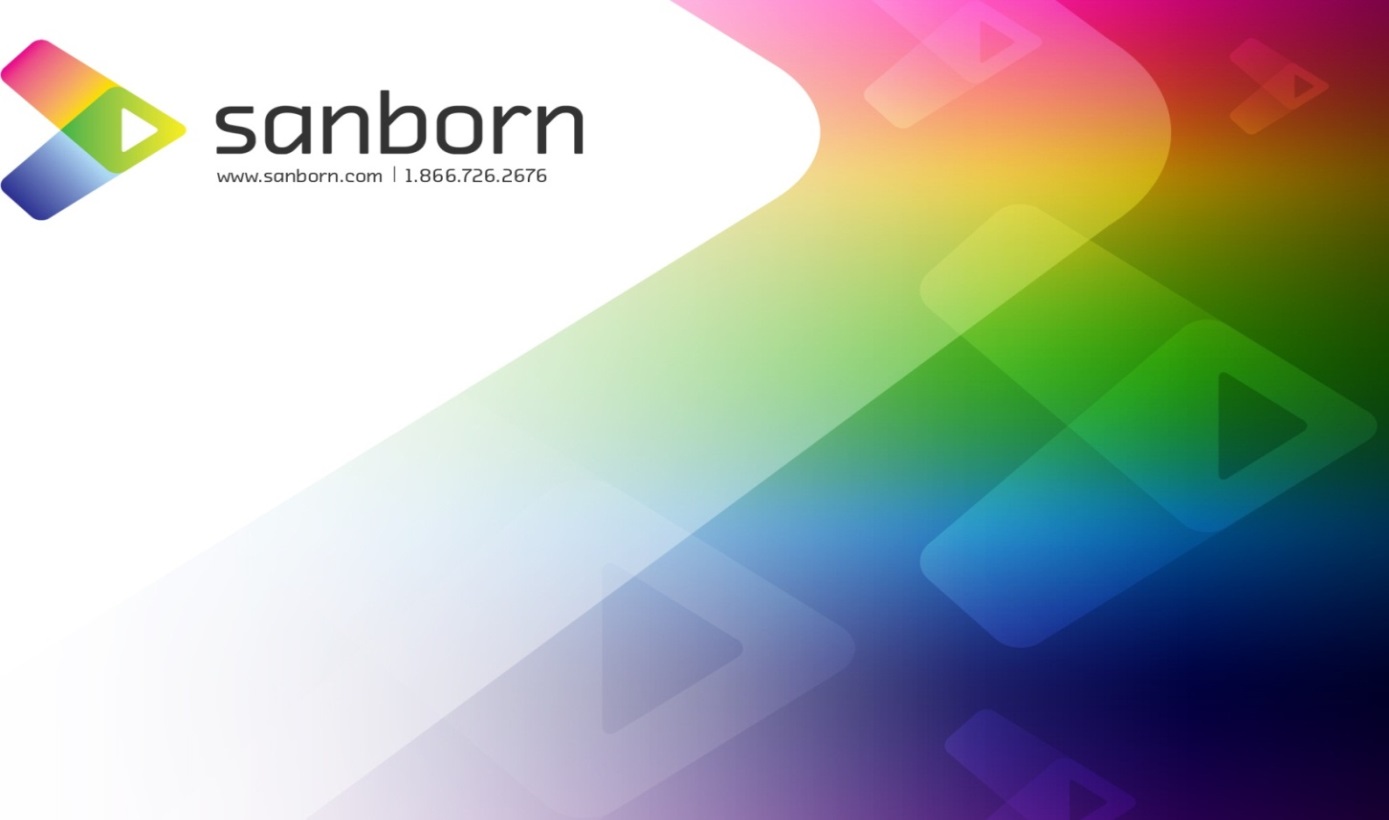 Michigan LiDAR 2015 – MarquetteLiDAR Correction Response	April 05, 2017SummaryThis document gives an overview of the corrections made to the Marquette products.Metadata-Final report has been provided. Classified LAS-Tile 972630.las has been provided.  Classes are correct.Breaklines-All valid corrections were addressed and fixed.  DEM-All valid corrections were addressed and fixed.  Edge artifacts cannot be filled.  Project was flown to the county boundary, not the tile boundary.  